Kandinskij, artista e pittore russo, è considerato l’inventore della pittura astratta.“Il cerchio è un legame con il cosmico e io l’adoro come forma. È la forma più modesta, ma si afferma con prepotenza, è precisa ma variabile, è stabile e instabile allo stesso tempo, è silenziosa e sonora insieme, è una tensione che porta in sé infinite tensioni”.                                                                  KandinskijL’arte di Kandinsky:  la foglia con cerchi colorati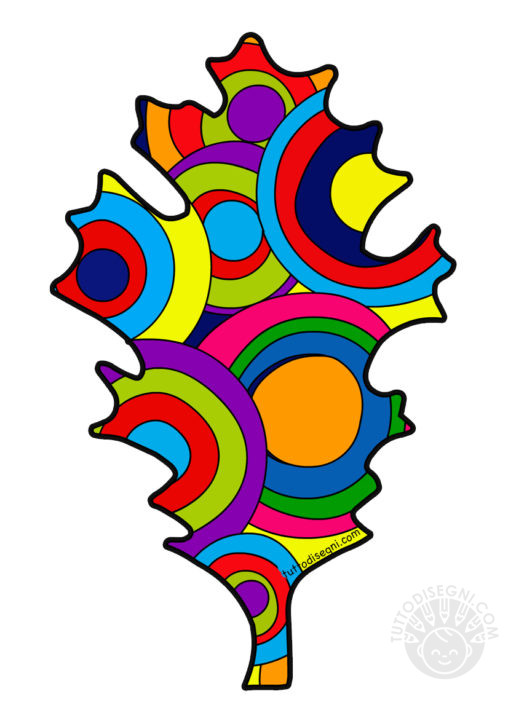 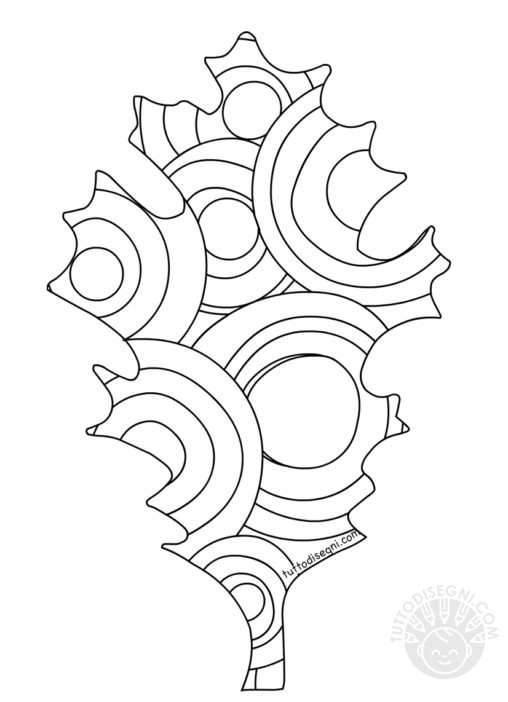 ATTIVITA’:Riproducila con gli stessi colori( la puoi stampare o disegnare ).    Baci e abbracci